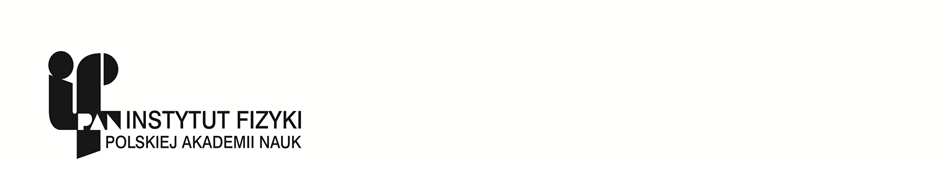 ZAPYTANIE OFERTOWE NR ZO/46/IFPAN/2020/MSZamawiający:      Instytut Fizyki Polskiej Akademii Nauk z siedzibą w Warszawie 02-668, Al. Lotników 32/46, przesyła zapytanie ofertowe na zamówienie wyłączone z obowiązku stosowania przepisów ustawy Prawo zamówień publicznych na dostawę maszyny wytrzymałościowej. Opis przedmiotu zamówienia:Przedmiotem zamówienia jest dostawa maszyny wytrzymałościowej zgodnie z wymaganiami opisanymi w Załączniku nr 1.UWAGA! Zamawiający wymaga dołączenia do oferty kart technicznych (opisów) potwierdzających parametry przedmiotu zamówienia.Miejsce realizacji zamówienia:  Instytut Fizyki Polskiej Akademii Nauk, Al. Lotników 32/46, 02-668 Warszawa.Termin wykonania zamówienia: do 3 miesięcy liczonych od dnia podpisania umowy.Wymagany minimalny okres gwarancji na oferowany przedmiot zamówienia: nie krótszy niż 12 miesięcy.Termin płatności: 30 dni od daty podpisania protokołu odbioru bez zastrzeżeńKryteria oceny ofert i ich znaczenie:       cena – 90 %      posiadanie sterowania z poziomu oprogramowania LabView 10 %Wykonawca otrzyma dodatkowe 10 punktów, jeżeli oferowane urządzenie będzie będzie posiadało sterowanie z poziomu oprogramowania LabView \cena wyliczona wg wzoru:Ilość punktów = Cmin/Cwn x 100 pkt x 90% (waga)Gdzie:Cmin – cena minimalna spośród zaproponowanych cen ofertowych,
Cwn – cena zaproponowana przez wykonawcę nZa ofertę najkorzystniejszą zamawiający uzna ofertę, która uzyska najwyższą ilość punktów (suma punktów kryterium cena i 10 punktów za posiadanie sterowania z poziomu oprogramowania LabView)Istotne postanowienia umowy stanowią Załącznik nr 3 do niniejszego zapytania ofertowego.Oferty na formularzu stanowiącym Załącznik nr 2 do niniejszego zapytania ofertowego należy przesłać pocztą elektroniczną na adres: dzpie@ifpan.edu.pl z podaniem w temacie „OFERTA DO ZAPYTANIA OFERTOWEGO NR ZO/46/IFPAN/2020/MS”Termin składania ofert upływa dnia 16 lipca 2020 o godzinie 10:00.Termin związania ofertą wynosi 30 dni od dnia złożenia oferty.Osoba uprawniona do kontaktów z wykonawcami: Mirosława Szewczyk, 22 116 35 35, w godz. 09:00 - 15:00, e-mail: mszewczyk@ifpan.edu.pl.Zamawiający zastrzega sobie możliwość unieważnienia zapytania ofertowego na każdym jego etapie bez podania przyczyny.Zamawiający może żądać od wykonawców wyjaśnień dotyczących treści ofert oraz  uzupełnienia żądanych dokumentów.Zamawiający zastrzega sobie prawo poprawienia w ofercie Wykonawcy: oczywistych omyłek  pisarskich, rachunkowych oraz innych omyłek niepowodujących istotnych zmian.Oferty niezgodne z treścią zapytania ofertowego, złożone po terminie oraz oferty wariantowe zostaną odrzucone.Zamawiający informuje, iż zgodnie z obowiązującym prawem niniejsze Zapytanie ofertowe nie stanowi oferty w rozumieniu przepisu art. 66 ustawy z dnia 23 kwietnia 1964 r. Kodeks cywilny (Dz. U. z 2019 r. poz. 1145 ze zm.). Na podstawie  art. 13 ust. 1 i 2 rozporządzenia Parlamentu Europejskiego i Rady (UE) 2016/679 z dnia 27 kwietnia  2016  r.  w  sprawie  ochrony  osób  fizycznych  w  związku  z przetwarzaniem   danych osobowych  i w sprawie swobodnego przepływu takich danych oraz uchylenia  dyrektywy  95/46/WE (ogólne rozporządzenie o ochronie  danych),  Dz.  Urz.  UE  L  119  z  04.05.2016,  str.  1,  ze  zm.,  zwanego dalej „RODO”, informuje się, że:1)  Administratorem Pana/Pani danych   osobowych   jest Instytut   Fizyki   PAN., Warszawa, Al. Lotników 32/46.2) Dane kontaktowe Inspektora Ochrony Danych: e-mail: iodo@ifpan.edu.pl.3) Dane osobowe będą przetwarzane na podstawie art. 6 ust. 1 lit. b lub  lit. c RODO w związku zart. 32 -34 ustawy z dnia 29.01.2004 r. Prawo Zamówień Publicznych (Dz.U. z 2019 r. poz. 1843, ze zm.)  i art. 44 ust. 3 pkt 1 ustawy z dnia 27.08.2009 r. o finansach publicznych (Dz.U. z 2019 r. poz. 869, ze zm.) w celu przeprowadzenia procedury z zamówienia publicznego.4) Dane osobowe mogą być przekazywane podmiotom upoważnionym na podstawie przepisów prawa. Odbiorcą  danych  może  być  również  podmiot  świadczący  usługi  IT na rzecz Administratora danych w zakresie serwisowania i usuwania awarii systemów informatycznych.5) Dane  osobowe  będą  przechowywane  przez  okres  niezbędny  do  przeprowadzenia postępowania o udzielenie zamówienia, zawarcia i realizacji umowy o zamówienie oraz przez okres archiwizacji dokumentów wynikający z przepisów powszechnie obowiązujących oraz przepisów wewnętrznych Administratora. 6) Podanie danych osobowych jest dobrowolne.7) Ma Pan/Pani prawo  żądać  dostępu  do  swoich  danych  osobowych,  ich  sprostowania i ograniczenia ich przetwarzania, z zastrzeżeniem przypadków, o których mowa w art. 18 ust. 2 RODO. 8) Przysługuje Panu/Pani skarga do organu nadzorczego, którym w Polsce jest Prezes Urzędu Ochrony Danych Osobowych.9) Wodniesieniu  do  danych  osobowych  przekazanych  Administratorowi, decyzje nie będą podejmowane w sposób  zautomatyzowany, stosownie do art. 22 RODO.	miejscowość, data	podpis pracownika realizującego zamówienie					Załącznik nr 2.................................................................(pieczęć Wykonawcy lub Wykonawcówubiegających się wspólnie o udzielenie zamówienia)		          Do:                                                                                                                         Instytut Fizyki Polskiej Akademii Nauk 							         Al. Lotników 32/46, 02-668 WarszawaOFERTAMy, niżej podpisani……………………………………………….....................................................................................................................działając w imieniu i na rzecz:……………………….........................................................................................................................................................w odpowiedzi na ZAPYTANIE OFERTOWE  nr ZO/46/IFPAN/2020/MS dotyczące dostawy maszyny wytrzymałościowej, składamy niniejszą ofertę.Oferujemy realizację przedmiotu zamówienia za cenę:Wartość netto …………….…...PLN (słownie: ……………………………………...………..)Wartość brutto ………………...PLN (słownie: ……………………………………...………..)W tym VAT ……  % (stawka podatku VAT).Zobowiązujemy się wykonać przedmiot zamówienia zgodnie z treścią zapytania ofertowego w terminie ………………………………...*Zapewniamy gwarancję na  przedmiot zamówienia na …….… miesięcy**4.	Uważamy się za związanych niniejszą ofertą przez okres 30 dni. 5.	W razie wybrania naszej oferty zobowiązujemy się do podpisania umowy na warunkach określonych przez strony oraz w miejscu i terminie określonym przez Zamawiającego przy uwzględnieniu zapisów istotnych postanowień umowy załączonych do zapytania ofertowego.6.        Oświadczamy, że wypełniliśmy obowiązki informacyjne przewidziane w art. 13 lub 14 Rozporządzenia Parlamentu Europejskiego i Rady (UE) 2016/679 z dnia 27 kwietnia 2016 r. w sprawie ochrony osób fizycznych w związku z przetwarzaniem danych osobowych i w sprawie swobodnego przepływu takich danych oraz uchylenia dyrektywy 95/46/WE (ogólne rozporządzenie o ochronie danych) (Dz. Urz. UE L 119 z 04.05.2016 r., str. 1. – dalej „RODO”7.       Osoba uprawniona do kontaktów z Zamawiającym:…………………………………………………………(imię i nazwisko)nr tel./faksu ................................................................. e-mail..........................................................................................................., dnia .............................                      			                         	…………………………………………podpis Wykonawcy lub upoważnionego przedstawiciela Wykonawcy*     należy wskazać termin wykonania zamówienia (dostawy) nie dłuższy niż 3 miesiące od daty podpisania umowy;**   należy podać termin gwarancji nie krótszy niż 12 miesięcy;*** niepotrzebne skreślić;Załącznik nr 3Istotne postanowienia umowyUmowa nr ………….zawarta dnia …………..2020 roku w Warszawie, zwana w dalszej treści Umową, pomiędzy:Instytutem Fizyki Polskiej Akademii Nauk z siedzibą w Warszawie, pod adresem: 02–668 Warszawa,      Al. Lotników 32/46, posiadającym nadany numer identyfikacji podatkowej NIP: 525-000-92-75, reprezentowanym przez: Dyrektora prof. dra hab. Romana Puźniaka, zwanym w dalszej treści Zamawiającym a  ……………. z siedzibą w ……., pod adresem: ………………, wpisaną do Rejestru Przedsiębiorców Krajowego Rejestru Sądowego przez………………… pod numerem ………….., NIP …………., REGON ……………., reprezentowaną przez ……………………….., zwaną w dalszej treści Wykonawcą.Niniejsze zamówienie publiczne nie podlega Ustawie z dnia 29 stycznia 2004 roku Prawo zamówień publicznych (Dz.U. 2019 poz. 1843 ze zm.), stosownie do art. 4 pkt 8.§ 1Przedmiotem umowy jest dostawa maszyny wytrzymałościowej opisanej w Załączniku Nr 1 do Umowy stanowiącym ofertę Wykonawcy z dnia ……. r. i Załączniku Nr 2 do Umowy stanowiącym opis przedmiotu zamówienia wraz z wykonaniem w siedzibie Zamawiającego usługi uruchomienia oraz  przeprowadzeniem instruktażu z zakresu obsługi przedmiotu umowy dla osób wskazanych przez Zamawiającego (czas instruktażu dostosowany do zakresu instruktażu). Instruktaż odbędzie się w siedzibie Zamawiającego w terminie uzgodnionym z Zamawiającym.Przedmiot Umowy zostanie zrealizowany w terminie do 3 miesięcy liczonych od daty zawarcia Umowy. Dostawa nastąpi do siedziby Zamawiającego. Za datę realizacji przedmiotu Umowy przyjmuje się datę podpisania bez zastrzeżeń protokołu odbioru o którym mowa w § 2 ust. 3.Wykonawca powiadomi Zamawiającego o dacie wykonania przedmiotu Umowy z 3 dniowym wyprzedzeniem – powiadomienie zostanie przesłane na adresy email określone w § 8 ust. 1.W razie sprzeczności pomiędzy postanowieniami umowy a treścią oferty pierwszeństwo mają postanowienia Umowy, chyba, że treść oferty jest bardziej korzystna dla Zamawiającego. § 2Wykonawca oświadcza, że posiada wszelkie wymagane przepisami prawa uprawnienia, licencje oraz pozwolenia do wykonania przedmiotu Umowy, o którym mowa w § 1, jeżeli odrębne przepisy nakładają obowiązek posiadania takich uprawnień.Wykonawca w pełni odpowiada, za zgodność i terminowość wykonania Przedmiotu umowy. Odbiór przedmiotu umowy potwierdzony zostanie protokołem odbioru z wyszczególnionymi wykonanymi czynnościami, podpisanym przez przedstawicieli obu Stron. Wzór protokołu odbioru stanowi załacznik nr 3 do Umowy. § 3Strony ustaliły wynagrodzenie za wykonanie przedmiotu umowy, które wynosi: ……..….. PLN netto (słownie: ………………………………………………………….00/100 zł), …………PLN brutto (słownie: ………………… …00/100 zł).Zamawiający zobowiązuje się do zapłaty wynagrodzenia za wykonanie przedmiotu Umowy określonego  w § 1 ust. 1 po realizacji całości przedmiotu Umowy, na podstawie faktury w terminie 30 dni od daty otrzymania przez Zamawiającego poprawnie wystawionej faktury. Płatność zostanie dokonana przelewem na konto Wykonawcy wskazane na fakturze.Podstawą do wystawienia faktury jest podpisany bez zastrzeżeń protokół odbioru, o którym mowa w § 2 ust. 3.Wynagrodzenie Wykonawcy obejmuje wszystkie koszty realizacji przedmiotu Umowy z uwzględnieniem wszystkich opłat i podatków, w tym również koszty transportu do siedziby zamawiającego, rozładowania, nakładu pracy. Za datę płatności przyjmuje się datę obciążenia rachunku bankowego Zamawiającego.Zamawiający nie dopuszcza przesłania Zamawiającemu ustrukturyzowanej faktury elektronicznej za pośrednictwem systemu teleinformatycznego, o którym mowa w ustawie z dnia 9 listopada 2018 r. o elektronicznym fakturowaniu w zamówieniach publicznych, koncesjach na roboty budowlane lub usługi oraz partnerstwie publiczno-prywatnym (Dz. U. z 2018 r., poz. 2191). Zamawiający nie dopuszcza wysyłania i odbierania za pośrednictwem platformy innych ustrukturyzowanych dokumentów elektronicznych.§ 4Wykonawca udziela na przedmiot umowy opisany w § 1 ust. 1 rękojmi zgodnie z Kodeksem Cywilnym oraz gwarancji na okres …. miesięcy.Przystąpienie do naprawy z tytułu gwarancji lub rękojmi nastąpi w czasie 7 dni liczonych od dnia poinformowania Wykonawcy o awarii drogą telefoniczną lub mailową na adres:…………......, e-mail:………………. . Wykonanie naprawy nastąpi najpóźniej w terminie do 14 dni kalendarzowych od dnia poinformowania o awarii. W przypadku trzykrotnej awarii tej samej części, Wykonawca na żądanie Zamawiającego wymieni tę część na nową pozbawioną wad w terminie przewidzianym na usunięcie awarii (wykonanie naprawy) określonym w ust. 2.W przypadku opóźnienia w spełnieniu świadczeń z rękojmi lub z gwarancji, poza karą umowną, Zamawiającemu przysługuje uprawnienie do powierzenia bez zgody sądu i bez utraty gwarancji, napraw innemu podmiotowi na koszt Wykonawcy.Wykonawca zapewnia przedstawicielstwo producenta przedmiotu umowy na terenie Unii Europejskiej wraz z serwisem gwarancyjnym i pogwarancyjnym.§ 5Wykonawca zobowiązany jest do zapłaty kary umownej za:odstąpienie przez Zamawiającego od Umowy z winy Wykonawcy lub odstąpienia od Umowy przez Wykonawcę z powodów leżących po stronie Wykonawcy w wysokości 10% wynagrodzenia netto określonego w § 3 ust. 1,każdy dzień opóźnienia w dostawie w stosunku do terminu określonego w § 1 ust. 2 w wysokości 0,2% wynagrodzenia netto określonego w § 3 ust. 1,za każdy dzień opóźnienia w stosunku do terminu określonego w § 4 ust. 2 przewidzianego na usunięcie awarii (wykonanie naprawy)  lub żądanie określone w § 4 ust. 3 w wysokości 0,2% wynagrodzenia netto określonego w § 3 ust. 1,ujawnienie informacji poufnych każdorazowo w wysokości 10 % wartości netto Umowy.Zapłata kar umownych nastąpi w PLN. Kary umowne podlegają łączeniu. Kary umowne mogą być naliczane maksymalnie do wartości wynagrodzenia określonego w § 3 ust. 1.Zamawiającemu przysługuje prawo do dochodzenia odszkodowania uzupełniającego, przewyższającego wysokość zastrzeżonych kar umownych.Zamawiający zastrzega sobie prawo do potrącania należnych kar umownych z wynagrodzenia przysługującego Wykonawcy po upływie terminu, o którym mowa w ust. 5.Kary będą płatne w terminie 7 dni od dnia doręczenia Wykonawcy wezwania do zapłaty lub noty obciążeniowej, chyba, że w wezwaniu lub nocie zakreślono inny termin.Odstąpienie od umowy przez którąkolwiek ze Stron nie zwalnia Wykonawcy od obowiązku zapłaty kar umownych zastrzeżonych w Umowie.Za opóźnienie Zamawiającego z zapłatą wynagrodzenia za wykonanie przedmiotu umowy określonego w § 1 Umowy, Wykonawca może naliczyć odsetki ustawowe za opóźnienie.§ 6Zamawiający może odstąpić od Umowy w przypadku opóźnienia Wykonawcy w spełnieniu świadczeń wynikających z Umowy, po uprzednim wezwaniu Wykonawcy do spełnienia świadczenia. Wezwanie Zamawiającego może być dokonane drogą mailową na adres e-mail Wykonawcy wskazany do korespondencji, bez stosowania elektronicznego podpisu. Ponadto Zamawiający może odstąpić od umowy w przypadku:zajęcia majątku Wykonawcy;gdy zostanie złożony wniosek o ogłoszenie upadłości Wykonawcy.Oświadczenie o odstąpieniu od umowy należy złożyć drugiej stronie w formie pisemnej, pod rygorem nieważności, w terminie 30 dni od zaistnienia przesłanki odstąpienia lub dowiedzenia się Zamawiającego o zaistnieniu takiej przesłanki. Oświadczenie o odstąpieniu musi zawierać uzasadnienie. Odstąpienie staje się skuteczne z chwilą doręczenia drugiej stronie.§ 7Z zastrzeżeniem postanowienia ust. 2, Wykonawca zobowiązuje się do zachowania w poufności wszelkich dotyczących Zamawiającego danych i informacji uzyskanych w jakikolwiek sposób (zamierzony lub przypadkowy) w związku z wykonywaniem Umowy, bez względu na sposób i formę ich przekazania, nazywanych dalej łącznie „Informacjami Poufnymi”.Obowiązku zachowania poufności, o którym mowa w ust. 1, nie stosuje się do danych i informacji:dostępnych publicznie;otrzymanych przez Wykonawcę, zgodnie z przepisami prawa powszechnie obowiązującego, od osoby trzeciej bez obowiązku zachowania poufności;które w momencie ich przekazania przez Zamawiającego były już znane Wykonawcy bez obowiązku zachowania poufności;w stosunku do których Wykonawca uzyskał pisemną zgodę Zamawiającego na ich ujawnienie.W przypadku, gdy ujawnienie Informacji Poufnych przez Wykonawcę jest wymagane na podstawie przepisów prawa powszechnie obowiązującego, Wykonawca poinformuje Zamawiającego o przyczynach i zakresie ujawnionych Informacji Poufnych. Poinformowanie takie powinno nastąpić w formie pisemnej lub w formie wiadomości wysłanej na adres poczty elektronicznej Zamawiającego, chyba że takie poinformowanie Zamawiającego byłoby sprzeczne z przepisami prawa powszechnie obowiązującego.Wykonawca zobowiązuje się do:dołożenia właściwych starań w celu zabezpieczenia Informacji Poufnych przed ich utratą, zniekształceniem oraz dostępem nieupoważnionych osób trzecich;niewykorzystywania Informacji Poufnych w celach innych niż wykonanie umowy.Wykonawca zobowiązuje się do poinformowania każdej z osób, przy pomocy których wykonuje umowę i które będą miały dostęp do Informacji Poufnych, o wynikających z umowy obowiązkach w zakresie zachowania poufności, a także do skutecznego zobowiązania i egzekwowania od tych osób obowiązków w zakresie zachowania poufności. Za ewentualne naruszenia tych obowiązków przez osoby trzecie Wykonawca ponosi odpowiedzialność jak za własne działania.W przypadku utraty lub zniekształcenia Informacji Poufnych lub dostępu nieupoważnionej osoby trzeciej do Informacji Poufnych, Wykonawca bezzwłocznie podejmie odpowiednie do sytuacji działania ochronne oraz zobowiązuje się do poinformowania o sytuacji Zamawiającego. Poinformowanie takie, w formie pisemnej lub w formie wiadomości wysłanej na adres poczty elektronicznej Zamawiającego, powinno opisywać okoliczności zdarzenia, zakres i skutki utraty, zniekształcenia lub ujawnienia Informacji Poufnych oraz podjęte działania ochronne.Po wykonaniu Umowy oraz w przypadku rozwiązania Umowy przez którąkolwiek ze Stron, Wykonawca bezzwłocznie zwróci Zamawiającemu lub komisyjnie zniszczy wszelkie Informacje Poufne.Ustanowione Umową zasady zachowania poufności Informacji Poufnych, jak również przewidziane w Umowie kary umowne z tytułu naruszenia zasad zachowania poufności Informacji Poufnych, obowiązują zarówno podczas wykonania umowy, jak i po jej wygaśnięciu.§ 8Do uzgodnień i czynności wynikających lub mogących wynikać w związku z wykonaniem niniejszej umowy oraz do nadzoru nad jej realizacją i dokonania odbioru przedmiotu umowy Zamawiający upoważnia:za stronę formalną - ……………….. tel.  ……….., e-mail: ………………– Dział Zamówień Publicznych, Zaopatrzenia i Gospodarką Aparatury,za stronę merytoryczną - ……………….. tel.  ……….., e-mail: ………………Do uzgodnień i czynności wynikających lub mogących wynikać w związku z wykonaniem niniejszej umowy oraz do nadzoru nad jej realizacją i dokonania odbioru przedmiotu umowy Wykonawca upoważnia …………….. tel. ………….. e-mail: ……………….Adres do korespondencji i dane kontaktowe z Wykonawcą:………………………., tel. …………….., fax 71 ………….., e-mail:Zmiana osób upoważnionych do kontaktów nie wymaga zmiany umowy, a jedynie pisemnego powiadomienia drugiej strony umowy.§ 9Umowa niniejsza zostaje sporządzona w dwóch jednobrzmiących egzemplarzach, jeden egzemplarz dla Zamawiającego i drugi dla Wykonawcy.Adresy wskazane w treści Umowy wiążą Strony do czasu doręczenia stronie informacji o zmianie adresu. Zmiana adresu nie stanowi zmiany Umowy i nie wymaga sporządzenia aneksu do Umowy. Zmiana treści umowy wymaga formy pisemnej pod rygorem nieważności.Wykonawca nie ma prawa dokonywać cesji, przeniesienia bądź obciążenia swoich praw lub obowiązków wynikających z Umowy ani w inny sposób dążyć do ich zbycia bez uprzedniej, pisemnej pod rygorem nieważności, zgody Zamawiającego.W sprawach nieunormowanych umową mają zastosowanie odpowiednie przepisy Kodeksu Cywilnego.Wszelkie spory, jakie mogą powstać na tle niniejszej umowy podlegać będą rozstrzyganiu przed Sądem właściwym miejscowo dla siedziby Zamawiającego.Załączniki stanowią integralną część Umowy. Załączniki:Załącznik nr 1 do Umowy – Oferta wykonawcy z dnia …………. r.,Załącznik nr 2 do Umowy – Opis przedmiotu zamówienia Załącznik nr 3 do Umowy -  Protokół odbioru końcowego,ZAMAWIAJĄCY 								WYKONAWCALpOpis przedmiotu zamówieniaIlość sztukNazwa producenta,rok produkcji, okres użytkowania (w przypadku urządzenia używanego)Model , parametry techniczne, opis1.Maszyna wytrzymałośiowa11.Posiadanie sterowania z poziomu oprogramowania LabView Posiada /Nie posiada***